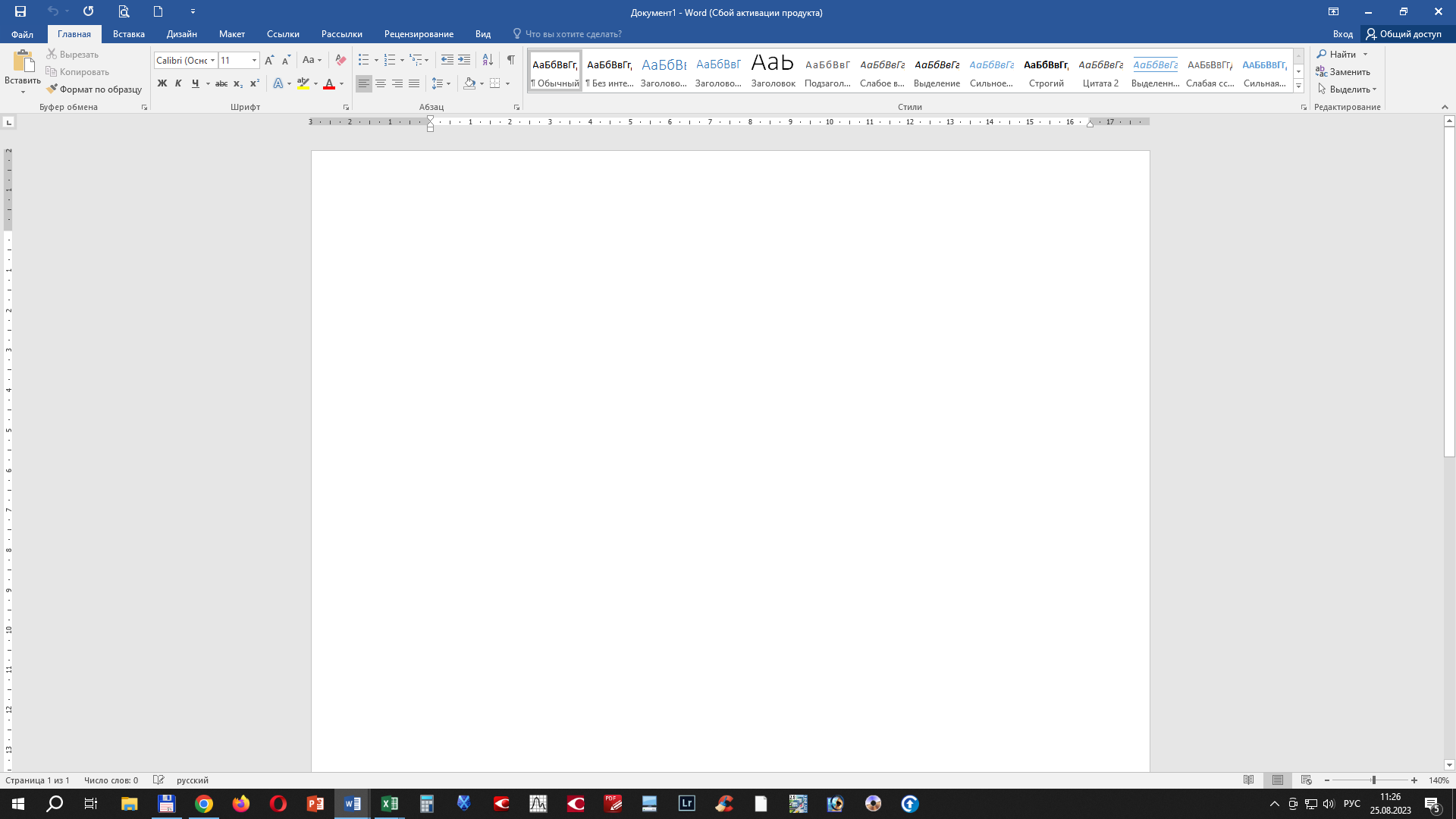 О назначении кураторов учебных группна факультете технологии органических веществВ соответствии с «Инструкцией о проведении воспитательной работы педагогическими работниками во внеучебное время с обучающимися (утв. Постановлением Министерства образования Республики Беларусь от 22.09.2022 №332) с целью организации и проведения среди студентов факультета технологии органических веществ идеологической и воспитательной работы ПРИКАЗЫВАЮ:Назначить кураторами учебных групп следующих сотрудников:1 курс1 группа – Петрушеня Александр Федорович, доцент кафедры полимерных композиционных материалов.2 группа – Чижова Екатерина Анатольевна, доцент кафедры физической, коллоидной и аналитической химии.3 группа – Куземкин Дмитрий Владимирович, доцент кафедры нефтегазопереработки и нефтехимии.4 группа – Сергиевич Ольга Александровна, старший преподаватель кафедры физической, коллоидной и аналитической химии.5 группа – Маркевич Раиса Михайловна, доцент кафедры биотехнологии.6 группа – Сергиевич Денис Степанович, ассистент кафедры биотехнологии.7 группа – Рымовская Мария Васильевна, доцент кафедры биотехнологии.8 группа – Шевченко Светлана Валентиновна, доцент кафедры физической, коллоидной и аналитической химии.9 группа – Никитенко Анастасия Николаевна, доцент кафедры физико-химических методов и обеспечения качества2 курс1 группа – Ленартович Лилия Алексеевна, доцент кафедры полимерных композиционных материалов.2 группа - Кротова Ольга Александровна, доцент кафедры полимерных композиционных материалов.3 группа – Осипёнок Екатерина Михайловна, ассистент кафедры нефтегазопереработки и нефтехимии.4 группа – Балакир Михаил Викторович, старший преподаватель кафедры безопасности жизнедеятельности.5-6 группы – Герман Наталья Александровна, 	старший преподаватель кафедры химической переработки древесины.7 группа – Гордейко Светлана Александровна, доцент кафедры химической переработки древесины.8 группа – Антоневич Инесса Петровна, доцент кафедры органической химии.9 группа – Домненкова Алеся Владимировна, доцент кафедры безопасности жизнедеятельности.10 группа – Киселев Сергей Владимирович, старший преподаватель кафедры безопасности жизнедеятельности.11 группа – Зеленкова Елена Николаевна, доцент кафедры физико-химических методов и обеспечения качества3 курс1 группа – Любимов Александр Геннадьевич, доцент кафедры полимерных композиционных материалов.2 группа – Лешкевич Анастасия Владимировна, доцент кафедры полимерных композиционных материалов.3 группа – Прищепенко Дмитрий Викторович, ассистент кафедры нефтегазопереработки и нефтехимии.4 группа – Егорова Анна Леонидовна, доцент кафедры полимерных композиционных материалов.5 группа – Николайчик Ирина Владимировна, старший преподаватель кафедры химической переработки древесины.7 группа – Нестер Ольга Владимировна, ассистент кафедры биотехнологии.8 группа – Гребенчикова Ирина Александровна, доцент кафедры биотехнологии.9 группа – Шевчук Михаил Олегович, доцент кафедры органической химии.9а группа – Красуцкая Наталья Сергеевна, доцент кафедры физической, коллоидной и аналитической химии.10 группа – Заяц  Наталья Ивановна, доцент кафедры физико-химических методов и обеспечения качества.11 группа – Шачек Татьяна Михайловна, доцент кафедры физико-химических методов и обеспечения качества.4 курс1 группа – Касперович Ольга Михайловна, доцент кафедры полимерных композиционных материалов.2 группа – Усс Елена Петровна, доцент кафедры полимерных композиционных материалов.3 группа – Шрубок Александра Олеговна, доцент кафедры нефтегазопереработки и нефтехимии.4 группа – Мартинкевич Александр Александрович, доцент кафедры полимерных композиционных материалов.5 группа – Хмызов Игорь Анатольевич, доцент кафедры химической переработки древесины.7 группа – Юхно Елена Казимировна, доцент кафедры физической, коллоидной и аналитической химии.8-8а  группы – Чернявская Екатерина Федоровна, доцент кафедры биотехнологии.9 группа – Адамцевич Наталья Юрьевна, ассистент кафедры биотехнологии.10 группа – Чернецкая Юлия Григорьевна, доцент кафедры биотехнологии.11 группа – Волобуев Влас Сергеевич, доцент кафедры физико-химических методов и обеспечения качества.5 курс7 группа – Азовская Наталья Олеговна, старший преподаватель кафедры безопасности жизнедеятельности.8 группа – Страх Яна Леонидовна, ассистент кафедры биотехнологии.8а группа – Флюрик Елена Андреевна, доцент кафедры биотехнологии.9 группа – Нестерова Светлана Владимировна, доцент кафедры органической химии.10 группа – Игнатовец Ольга Степановна, доцент кафедры биотехнологии.Кураторам учебных групп осуществить воспитательную работу в закрепленных за ними группах в соответствии с «Положением о кураторе учебной группы» (утв. ректором БГТУ от 12.02.2023 г. № 65).Контроль за выполнением настоящего приказа возложить на декана факультета  технологии  органических веществ Радченко Ю.С.Ректор                                                                                                           И.В. Войтов